Oslo 04/11-2021Unge funksjonshemmedes innspill til Helse- og omsorgskomiteenUnge funksjonshemmede er en paraplyorganisasjon for 38 organisasjoner og grupperinger av ungdom med funksjonsnedsettelser og kronisk sykdom. Til sammen har disse over 25 000 medlemmer. Unge funksjonshemmedes anbefalingKap. 733: Unge funksjonshemmede mener det må foretas en grundig gjennomgang av hele habilitering- og rehabiliteringstilbudetKap. 762, post 70: Unge funksjonshemmede mener bevilgningen til nasjonalt kompetansemiljø for helsestasjons- og skolehelsetjenesten må beholdes uten at det går utover bevilgningen til forebyggende helsetjenesterKap. 765: Unge funksjonshemmede mener bevilgningen på 200 millioner kroner avsatt til oppfølging av barn og unge i etterkant av koronapandemien må beholdesNasjonal strategi for ungdomshelse: Unge funksjonshemmede forventer at det kommer en ny nasjonal strategi for ungdomshelse, med særlig fokus på unge med funksjonsnedsettelser og kronisk sykdomKap. 733: Habilitering og rehabiliteringI 2021 har det blitt gjennomført en evaluering av Opptrappingsplanen for habilitering og rehabilitering. Evalueringen peker på at planen ikke har bidratt til en systematisk og varig styrking av habilitering- og rehabiliteringsfeltet. Rapporten fremhever flere faktorer, der blant annet en manglende tilrettelegging og insentiver for en mer enhetlig nasjonal tilnærming er sentralt. Videre peker rapporten på flere systematiske mangler som, samlet sett, fører til at habilitering- og rehabiliteringsfeltet er for lavt prioritert i norsk helsetjeneste. Unge funksjonshemmede mener det er skuffende at opptrappingsplanen ikke har gjort mer for å adressere dagens utfordringer på feltet, samt at det ikke er avsatt midler til en begynnende satsning på habilitering og rehabilitering. Som en start mener vi det er behov for at det settes ned et utvalg som tar en grundig gjennomgang av hele habilitering- og rehabiliteringsfeltet, og kommer med forslag til forbedringer. Utvalget bør særlig vurdere rehabiliteringstilbudet til barn og unge. Unge funksjonshemmede ber komiteen: Sette ned et utvalg som foretar en grundig gjennomgang av hele habiliterings- og rehabiliteringstilbudet, med særlig fokus på tiltak for styrking av rehabiliteringstilbudet til barn og unge. Kap. 762, post 70: Primærhelsetjeneste, TilskuddUnge funksjonshemmede er fornøyde med prioriteringen om å opprette et nasjonalt kompetansemiljø for helsestasjons- og skolehelsetjenesten. Vi mener dette vil være et positivt tiltak i en bedre helsetjeneste for barn og ungdom, og kan bidra til å styrke lavterskeltilbud rundt omkring i landet. Samtidig ønsker vi å bemerke at flyttingen av bevilgning fra kap. 762, post 60 til kap. 762, post 70 for å dekke kostnadene tilknyttet kompetansemiljøet ikke må medføre reduksjon i forebyggende helsetjenester. Unge funksjonshemmede ber komiteen: Bevilge 15 millioner kroner til nasjonalt kompetansemiljø for helsestasjons- og skolehelsetjenesten, og samtidig opprettholde bevilgningen til forebyggende helsetjenester. Kap. 765: Psykisk helse, rus og voldKoronapandemien har rammet barn og unge med funksjonsnedsettelser og kroniske sykdommer spesielt hardt. Unge funksjonshemmede er derfor fornøyd med forslaget om en bevilgning på 200 millioner kroner til oppfølging av tiltak i opptrappingsplan for barn og unges psykisk helse, og som oppfølging av forslag til tiltak fra ekspertgruppen som i mars 2021 ble satt ned for å se på konsekvenser koronapandemien har hatt for befolkningens psykiske helse, livskvalitet og rusmiddelbruk. Herunder mener vi det er gjort en god prioritering i at 55,5 millioner kroner skal gå til etablering av FACT-ung-team, samt at 20 millioner kroner skal gå til utvikling, pilotering og evaluering av lavterskeltilbud for barn og unge. Det er positivt at det nå satses på barn og unges psykiske helse, og dette er en prioritering Unge funksjonshemmede mener må gjøres i flere år fremover. Unge funksjonshemmede ber komiteen: Beholde bevilgningen på 200 millioner kroner til oppfølging av barn og unge i etterkant av koronapandemien, samt foreslåtte prioriteringer. Nasjonal strategi for ungdomshelseDet er med stor skuffelse at Unge funksjonshemmede ikke har funnet noen bevilgning til en ny nasjonal strategi for ungdomshelse. Ungdomshelsestrategien utgår i 2021, og selv om det har vært noe bevegelse på feltet er det fortsatt et stort behov for videre innsats. Det mangler en nasjonal arena for konsolidering og videreutvikling av ungdomshelsekompetansen i det norske helsevesenet. Det finnes heller ingen statlig enhet som har koordinerings- og pådriveransvar på feltet. Den nåværende strategien har, etter vårt syn, et for snevert fokus på rus og psykisk helse. Unge funksjonshemmede etterlyser en tydeligere satsning på de gruppene som bruker helsetjenestene mest, nemlig ungdom med funksjonsnedsettelser og kronisk sykdom. Ungdom opplever fortsatt å møte et helsevesen som ikke er tilpasset deres behov, for eksempel i overgangen fra barne- til voksenavdelinger på sykehus. Unge funksjonshemmede forventer at det kommer en ny strategi for ungdomshelse, og at strategien har et tydelig fokus på unge med funksjonsnedsettelser og kronisk sykdom. Unge funksjonshemmede ber komiteen: Fornye ungdomshelsestrategien for perioden 2022-2026, og at ungdom med funksjonsnedsettelser og kronisk sykdom er en tydelig prioritert målgruppe i den nye strategien. Videre ber vi komiteen avsette midler til en ekstern evaluering av dagens strategi for å vurdere gjennomføring og måloppnåelse. Med vennlig hilsen 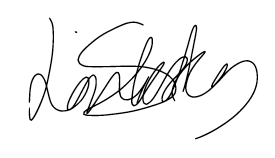 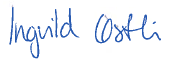 Ingvild Østli										   Line SkåtøyGeneralsekretær, Unge funksjonshemmede		          Styreleder, Unge funksjonshemmede